Life is full of ups and downs. Whether it is devastating news from a doctor, or receiving the pink slip at work, or working with a child who has found themselves in trouble, trials are all around us. Not only do trials affect us as individuals, they also effect the whole family. Trials, while never fun, do present us an opportunity for growth. This morning we are going to look at some biblical trials and see how they benefited the family of God. 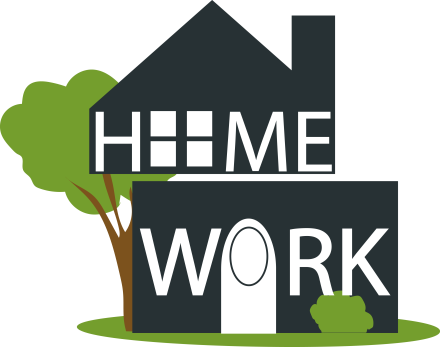 Teaching NotesFamily TrialsJames 1:2-4, 12 (Psalm 95:6-7)(Page 847 in the Pew Bible)Family Trails are not ____________ but ____________ expresswaysFamily Trials have three stages_______________________________________ ______________Family Trials bring family ____________